Carers flu vaccinationtoolkit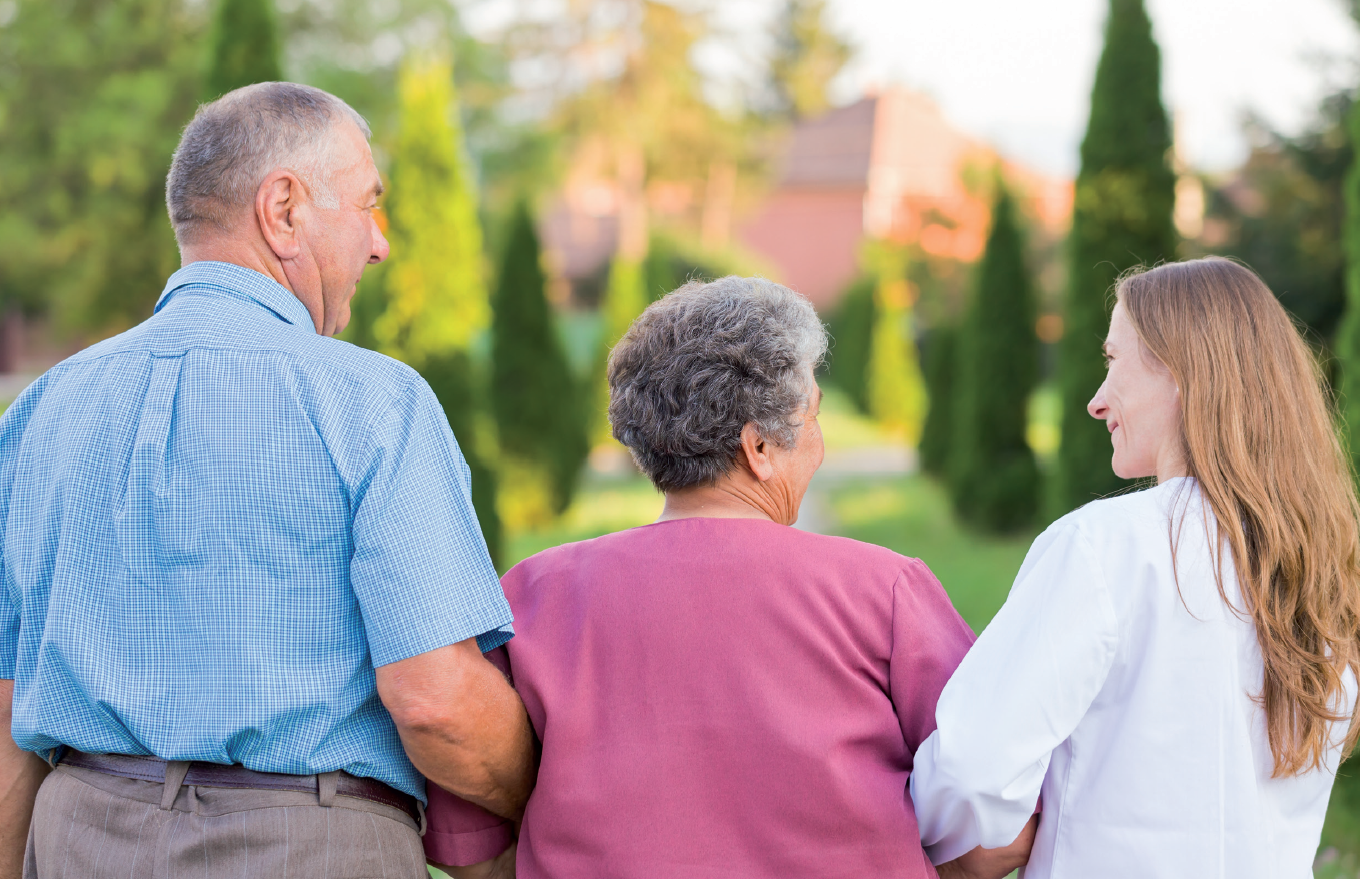 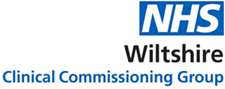 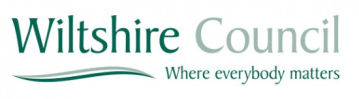 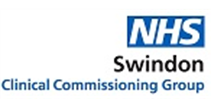 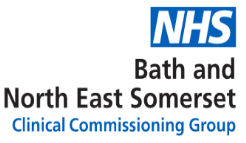 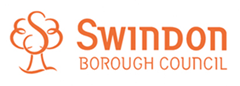 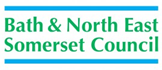 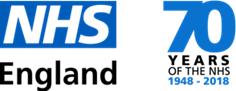 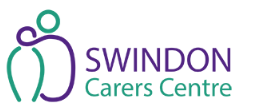 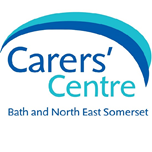 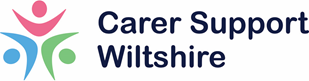 Acknowledgement & Contact DetailsAcknowledgementThanks to all the members of the Bath and North East Somerset, Swindon and Wiltshire Sustainability and Transformation Partnership (STP), Flu Steering Group, who have helped to produce this toolkit.Contact DetailsFor any further information please contact:Becky Reynolds,Chair of the STP Flu Steering Group & Consultant in Public Health,Bath & North East Somerset CouncilPublic Health DepartmentSt Martin’s HospitalBathBA2 5RPE. public_health@bathnes.gov.ukIntroduction The seasonal flu vaccination programmeFlu vaccination is available every year, free on the NHS, to help protect adults and children at risk of flu and its complications. The best time to have a flu vaccine is in the autumn, from the beginning of October to end of November before the flu season starts (December to March).Flu can be unpleasant, but if you are otherwise healthy it will usually clear up on its own within a week.The flu vaccine is routinely given on the NHS to:adults 65 and overpeople with certain medical conditions (including children in at-risk groups from 6 months of age)unpaid carerspregnant womenchildren aged 2 and 3 (nasal spray)children in reception class and school years 1, 2, 3, 4 and 5 (nasal spray)Purpose of this toolkit & who is it for?This aim of this toolkit is to bring together all the information and resources available to encourage unpaid carers to have the flu vaccination.As most people do not identify themselves as carers, as “they just look after mum” or “help gran around the house”, the definition of a carer we are using is ‘anyone who identifies themselves as looking after someone that couldn’t manage without that persons help if they got ill’.  Eligible carers also include those who are in receipt of a carers allowance and young carers (there are no age restrictions).This toolkit is for use by any professional or persons who will have contact with carers. The information provided will help enable professionals/persons to advise carers or the person they care for that they are eligible for a free NHS flu vaccination and why it’s recommended that they have it.In chapter 2 of this pack you will find promotional resources that you can use to raise awareness about carers eligibility for the flu vaccine. Chapter 3 contains a variety of resources and communications templates such as; newsletter and website material, press release templates and example tweets. Chapter 4 addresses facts and myths to aid conversations about the flu vaccine and to help answer any questions. Finally, the last chapter is a dedicated section to help staff working in pharmacies to encourage carers to have the vaccination.This pack can be used by a wide variety of professionals and persons for example:GP Practice staff e.g. GPs, practice nurses, health care workers, receptionistsClinical Commissioning GroupsLocal authoritiesFrontline health and social care staff e.g. district nurses, occupational therapists, health visitorsPharmaciesAvon & Wiltshire Mental Health Partnership Acute Trusts e.g. clinicians & health care workersSustainability  & Transformation Partnerships (STP)Voluntary Sector e.g. Carer’s Centres, Age UK & Alzheimer’s SupportTherapy centresSchools – focusing on young carersMedia; local magazinesParish Councils & faith groupsLocal Councillors and local MPHealthwatch Community venues e.g. libraries, leisure centresPromotional ResourcesCarers flu vaccination A6 postcardThis postcard has been designed to raise awareness amongst carers of their eligibility to have the free NHS flu vaccination. Examples of where and when this postcard can be used include:By frontline health and social care professionals when they meet a carer through contact with their patients;On display in venues where carers visit for them to take away;In Carer Centre’s registration packs.To obtain free hard copies of this A6 postcard please email your local Council’s Public Health Department:Bath & North East Somerset: public_health@bathnes.gov.ukSwindon: publichealth@swindon.gov.ukWiltshire: publichealth@wiltshire.gov.uk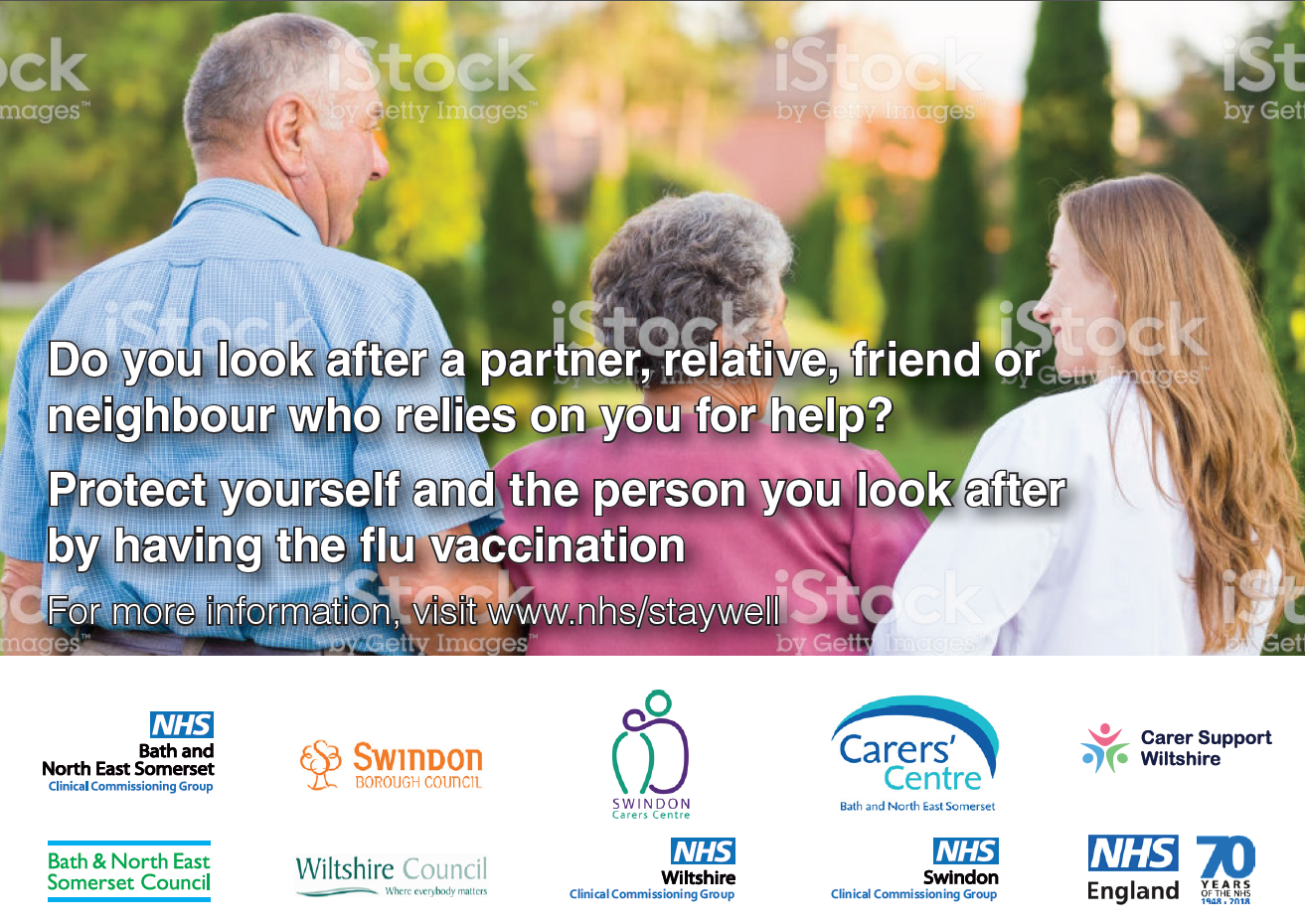 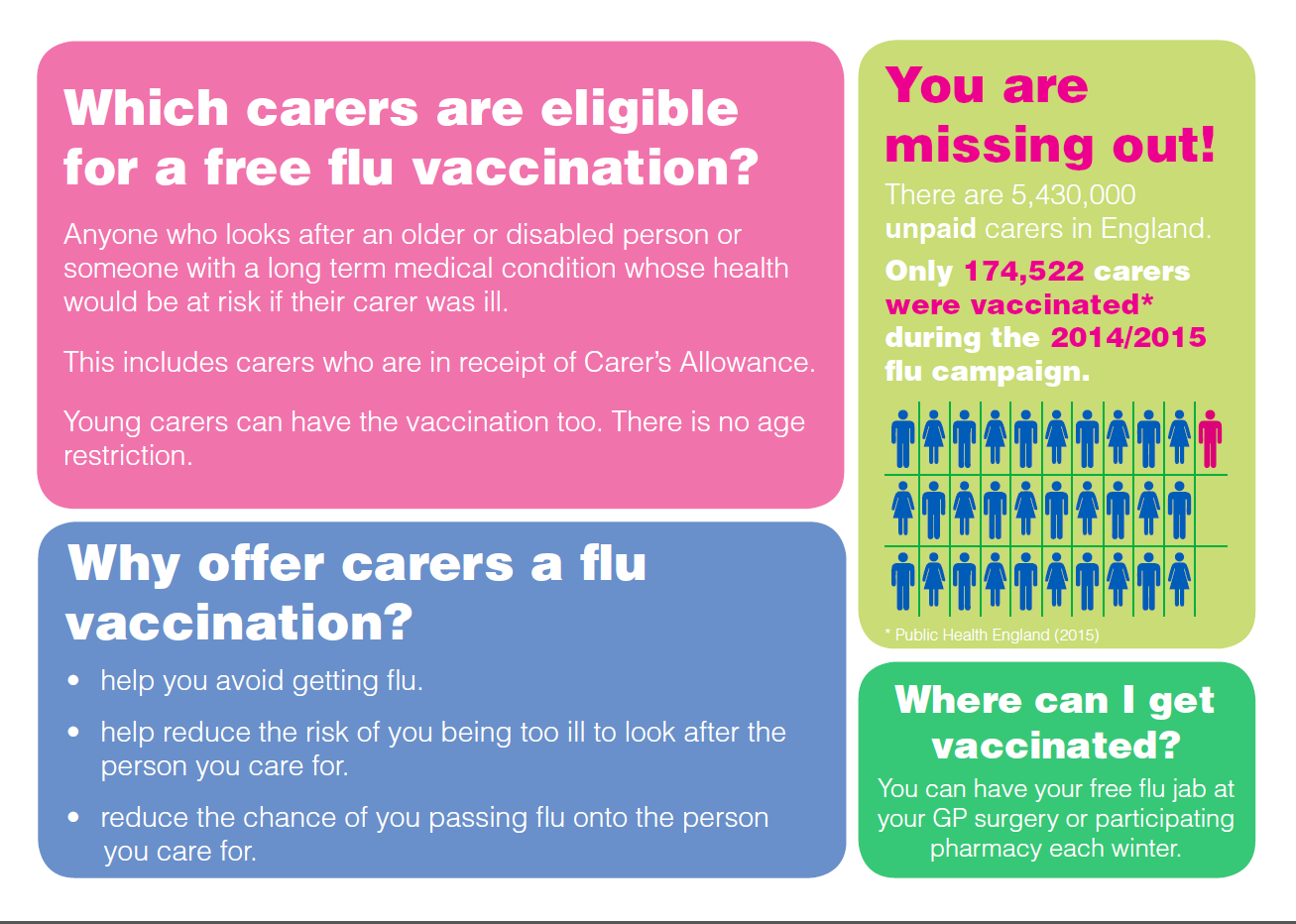 A video about Rosie – a carer’s case studyThis YouTube video is about Rosie, a carer, who has the flu vaccination to make sure she can always care for her husband. The video can be used on social media or on TV screens in community and health and social care venues to promote the flu vaccination to carers.Please find the video here: https://youtu.be/j8AEya5-kNA There is also a shorter, more social media friendly version here: https://youtu.be/TMrY0le1Kdw 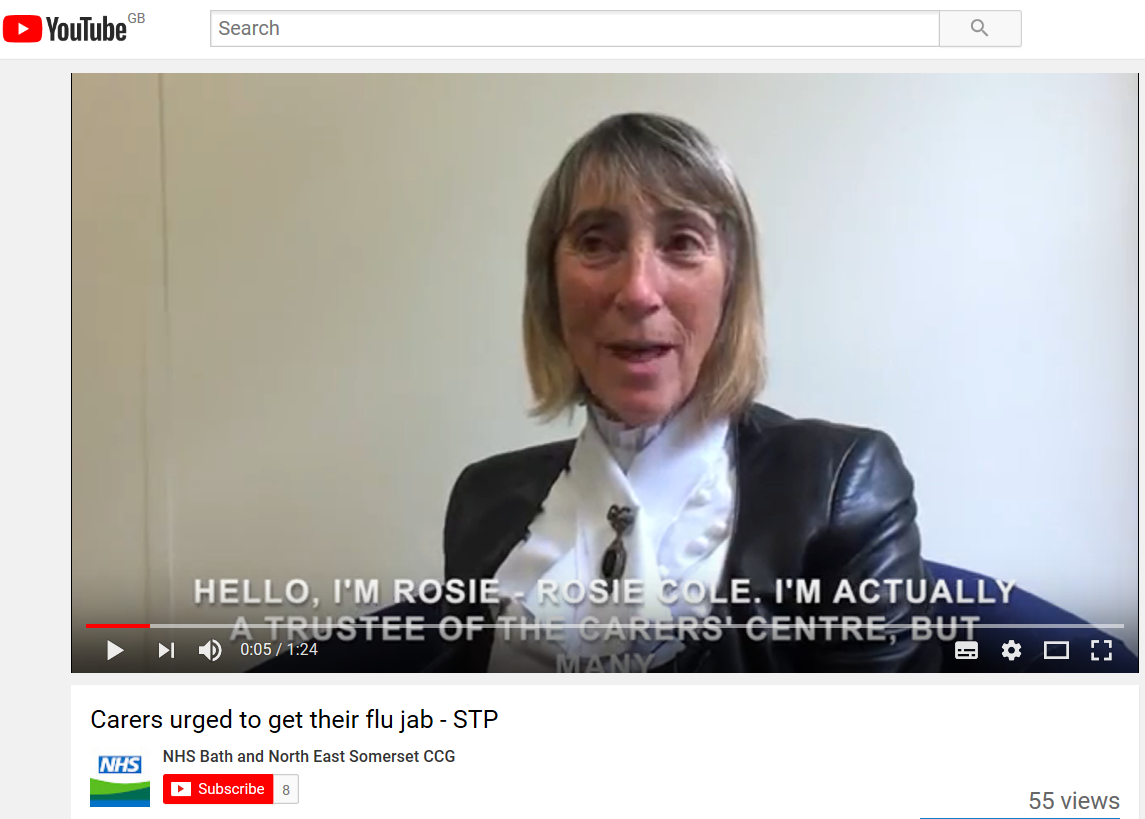 Communication templates and resourcesSocial media messagesSocial media platforms can be used to promote the flu vaccination, as a key way to engage with a large audience. Below are a number of example tweets that can be used on social media profiles. It’s recommended to use these regularly between October and January.Tweets aimed at all carersTweets aimed at young  carers who are students Press release templatesPress releases can be used to promote the flu vaccination through local media; newspapers and radio etc. Below are two template press releases, they have a reference to Swindon but can be adapted for other areas.Template 1:Template 2:Newsletter contentIf your organisation produces a newsletter, here is a template you can use to promote the flu vaccination to carers.Website contentThis information can be put on organisation’s websites to promote the flu vaccination to carers.Facts & MythsFlu Fact SheetThis flu fact sheet provides general information to help you in your conversations with carers about flu vaccination. If a carer has questions that need the input of a health care professional, please advise them to contact a pharmacist or their GP._________________________________________________________________________________Flu Fact Sheet1. IntroductionFlu vaccination is available every year on the NHS to help protect adults and children at risk of flu and its complications. Flu can be unpleasant, but if you are otherwise healthy it will usually clear up on its own within a week.However, flu can be more severe in certain people, such as:anyone aged 65 and over pregnant women children and adults with an underlying health condition (such as long-term heart or respiratory disease) children and adults with weakened immune systems Anyone in these risk groups is more likely to develop potentially serious complications of flu, such as pneumonia (a lung infection), so it's recommended that they have a flu vaccine every year to protect them.2. Who is eligible?If you look after a friend or relative who can’t get by without your help, you will be eligible for the flu vaccine for FREE. 3. When to have the flu vaccine?The best time to have a flu vaccine is in the autumn, from the beginning of October, but don't worry if you've missed it then, you can have the vaccine later in winter. Ask your GP or pharmacist.4. Where can I get vaccinated?You can have your free flu jab at your GP surgery or participating pharmacy from October each year. Ask your GP when they are running clinics or your local pharmacy if they are offering this service.5. Who should seek advice before having the jab?If you have had a previous allergic reaction to a flu vaccination or you have a hen’s egg allergy you should seek advice before having the flu jab.6. What side effects may I experience?After the flu jab you may get a mild fever and slight muscle aches for a day or so.If you have a sore arm after the vaccination, try these tips to ease the discomfort:continue to move your arm regularly – don't let it get stiff and sore take a painkiller, such as paracetamol or ibuprofen – pregnant women shouldn't take ibuprofen unless a doctor recommends and prescribes itdo not give aspirin to children under 16 Serious allergic reactions (anaphylaxis) to flu vaccines are very rare. Healthcare staff giving vaccinations are fully trained to deal with anaphylaxis and, with prompt treatment, individuals make a quick and complete recovery.Contact a pharmacist or your GP if you experience severe side effects that are not improving over time.7. Who is entitled to a nasal spray vaccination?Children aged 2 and 3 on August 31 2018 – that is, children born between September 1 2014 and August 31 2016Children in reception class and school years 1, 2, 3, 4 and 5 Children aged two to 17 years with certain long-term health conditionsMyth BustersThere are many myths surrounding flu and the flu vaccine. Here are the most common flu myths and the truths behind them.  If a carer has further questions you could ask the carer to discuss these with their local pharmacy or GP.1. ‘Flu isn’t a serious illness, people don’t die of flu, flu is just a bad cold’ A bad bout of flu is much worse than a heavy cold.For the majority of people who catch it, flu is unpleasant but not life-threatening. Flu symptoms come on suddenly and sometimes severely. They include fever, chills, headaches and aching muscles, as well as coughs and a sore throat. You’re likely to spend two or three days in bed. However, for some people, it can lead to chest infections, severe complications and even death. Flu spreads very easily. 2. ‘The flu vaccine gives me flu’It’s impossible to get flu from having the flu vaccine because the vaccine doesn’t contain live viruses. A very small number of people experience side effects.For the most part, flu vaccine side effects are mild. The most common side effect is soreness around the site of the injection and, occasionally, aching muscles. These symptoms are a lot less serious than flu symptoms.3. ‘The flu vaccine doesn’t work’The World Health Organization says that clean water and vaccination are the two interventions that have the greatest impact on public health – vaccination works. Flu vaccination is the best protection we have against an unpredictable virus that can cause unpleasant illness in children and severe illness and death among at-risk groups, including older people, pregnant women and those with an underlying medical health condition. Flu vaccines generally give 60–80 per cent protection against infection.Flu is unpredictable and over time, protection from the injected flu vaccine gradually decreases and flu strains often change. So new flu vaccines are produced each year which is why people advised to have the flu jab need it every year too. It is not possible to fully predict the strains that will circulate each year, and there is always a risk of change in the virus as was seen in 2014/15. However, this does not happen very often. The vaccine still provides the best protection we have against an unpredictable virus that can cause severe illness.  4. ‘The flu vaccine isn’t safe’The vaccine is one of the safest in the world; the risk of having a serious (anaphylactic) reaction to the flu vaccine is less than one in a million, much lower than the risk of getting seriously ill from actually catching flu. If you have had a serious allergic reaction (anaphylaxis) to a flu vaccine before, please talk to a clinician before getting vaccinated. If you have a serious allergic reaction (anaphylaxis) to hens’ eggs, you should ask about vaccines with a very low egg content and be vaccinated under clinical supervision.Seasonal flu vaccine is given to millions of people in the UK each year. The specific strains of flu that are included may change from one year to the next, but vaccines are still thoroughly tested and are safe.5. ‘I only need to have the flu vaccine once in my lifetime as it protects me for life’ / ‘I’ve already had flu this year so I don’t need a vaccination’ / ‘ All health professionals do not need flu vaccination as they build up a resistance to it’There’s no such thing as natural immunity to flu. As flu is caused by several viruses that can change each year, you will only be protected by the immunity you developed naturally against one of them. You could go on to catch another strain, so it’s recommended you have the jab even if you’ve recently had flu and that you have the vaccine every year so that it matches the new virus strain.6. ‘If you haven’t been vaccinated by November, it’s too late’ / ‘The flu vaccine provides immediate protection against the flu’It’s not too late and it may take 10-14 days for your immunity to build up fully after you have had a flu vaccination.It’s better to have the flu vaccine as soon as it becomes available, usually in October, but it’s always worth getting vaccinated before flu comes around right up until March.7. ‘I feel fine so I don’t have flu and people can only spread the flu when they are showing symptoms such as sneezing or feeling unwell.’Not everyone who catches the flu is ill. Some people have no symptoms at all but can still pass the virus on. Vaccination isn’t just about keeping yourself safe, it’s also about protecting your family, your friends, neighbours, and people you work or volunteer with. You can carry and pass the virus on to others without having any symptoms yourself so, even if you consider yourself healthy, you may be risking the lives of others.8. ‘The flu vaccine cannot be given to pregnant women’Pregnant women can have the flu vaccination at any stage of their pregnancy. There is good evidence that pregnant women have a higher chance of developing complications if they get flu, particularly in the later stages of pregnancy. Women who have had the flu vaccine while pregnant also pass some protection on to their babies, which lasts for the first few months of their lives. 9. ‘Washing my hands does not stops me spreading the flu virus’It’s vital to follow universal infection prevention procedures and wash your hands regularly. Although, once flu has been passed on to your family, colleagues or your patients, clean hands won’t keep flu at bay. 10. ‘Flu can be treated with antibiotics and antivirals are replacing the flu vaccine’Flu can’t be treated with antibiotics. Antibiotics only work against bacteria, and flu is caused by viruses. A bacterial infection may occur as a result of having flu, in which case you may be given antibiotics.You may be prescribed antiviral medicine to treat your flu. Antivirals do not cure flu, but they can make you less infectious to others and reduce the length of time you may be ill. To be effective, antivirals have to be given within a day or two of your symptoms appearing. 11. ‘A healthy diet and vitamin C can prevent flu’Your diet could help to boost your immune system, but eating well will not protect you from flu. Many people think that taking daily vitamin C supplements will stop them getting flu, but there’s no evidence to prove this.Source: NHS Choices websitePharmaceutical Services Negotiating Committee (PSNC) ResourcesPSNC has worked with the Carers Trust to produce resources to assist pharmacy teams in identifying carers who may be eligible for a flu vaccination. The resources can be found here:https://psnc.org.uk/services-commissioning/advanced-services/flu-vaccination-service/identifying-carers-eligible-for-a-flu-vaccination/The resources include:a flu vaccination poster – this poster is specifically aimed at carersthe 60-second pharmacy flu chat – this suggests how you can engage someone you think might be a carer in a quick conversation about why they should consider getting vaccinateda small double-sided carer flu flyer which can be attached to prescription bags. This can be used as a conversation starter to encourage carers to have a flu vaccination1.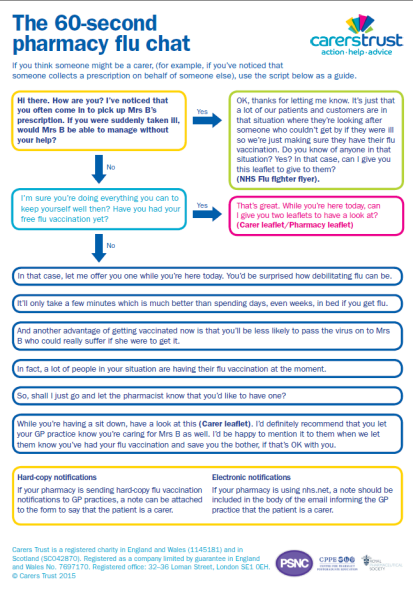 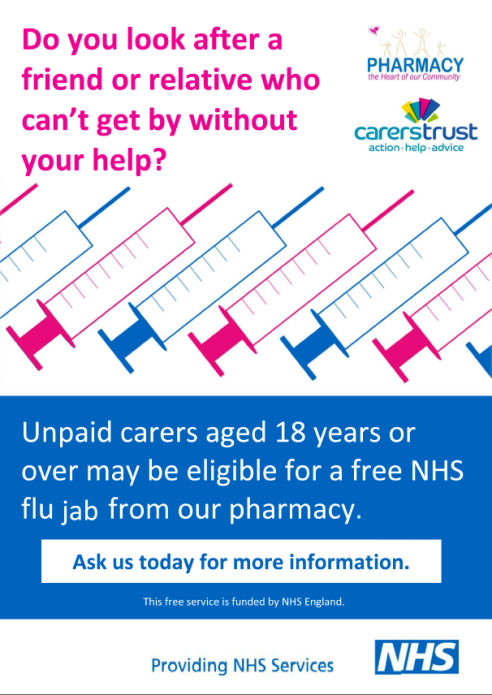 3. 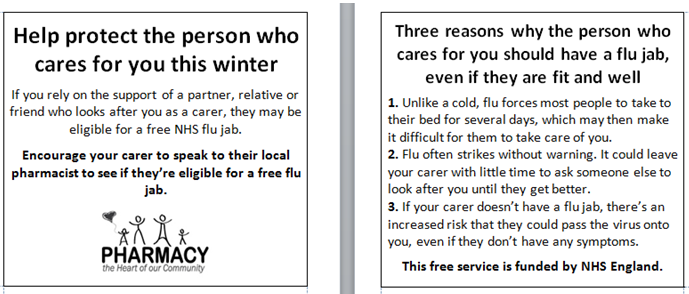 If you're a carer, your flu jab is free! Don't keep delaying. Get the #flu jab now. #helpushelpyouLook after someone who can’t get by without your help? Ask your GP or pharmacist about a free #flu jab and cut the risk of being too ill to care. #carersflujabLook after someone who can’t get by without your help? Ask about a free #flu jab from your GP surgery or pharmacy. Ring them for details. #carersflujabDo you care for someone with a learning disability? They will need to get a flu jab as they're at higher risk of serious #flu complications.Carers are eligible to receive a free seasonal flu vaccine each year, to reduce the risk of passing #flu on to the person they look after.Find out why it's important for carers to take up the offer of a free #flu vaccine via @CarersUK  http://ow.ly/mHrS3043yzY #helpushelpyouIf you care for an older or disabled person, then you need a free #flu jab. Contact your GP or pharmacist for more info. #helpushelpyouKnow someone who’s a family carer? Tell them they’re entitled to ask their GP or pharmacist for a free #flu jab to cut the risk of illness. #carersflujabUnpaid carers save the country £119bn a yr yet many miss out on benefits. Contact your local carers centre for details. #carersflujabWorry about how the person you look after would cope if you were ill? Ask your GP or pharmacist about a free #flu jab for your own peace of mind. #carersflujabIs there an unpaid carer in your family? Make sure they ask for a free #fluvaccine from their GP practice this winter. #carersflujabJuggling school or college with looking after someone? Can’t risk getting #flu this winter? Tell your GP or pharmacist you’re a carer and ask for a free flu jab. #carersflujabGot caring responsibilities plus exams to cope with? Don't take chances. Make sure you get a free flu jab from your GP or pharmacist. #carersflujabLook after a sick or disabled relative? Exams coming up & can’t afford to be ill? Cut your risk of getting ill with a free flu jab from your GP or pharmacist. #carersflujabFlu jab not just for ppl who are old, ill or disabled. Look after someone who can’t cope without your help? Ask your GP or pharmacist about a free flu jab for you. #helpushelpyou